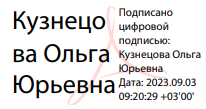 ПТИЦКАЯ СРЕДНЯЯ ОБЩЕОБРАЗОВАТЕЛЬНАЯ ШКОЛА, ФИЛИАЛ МУНИЦИПАЛЬНОГО АВТОНОМНОГО ОБЩЕОБРАЗОВАТЕЛЬНОГО УЧРЕЖДЕНИЯШИШКИНСКАЯ СРЕДНЯЯ ОБЩЕОБРАЗОВАТЕЛЬНАЯ ШКОЛАВАГАЙСКОГО РАЙОНА ТЮМЕНСКОЙ ОБЛАСТИРабочая программа  по учебному предмету «Технология», 8 класс на 2023-2024 учебный годПрограмму составил(а):Утяшева Л.Г., учитель технологии, первая квалификационная категория	с.Птицкое, 2023г1.Планируемые результаты освоения учебного предмета «Технология»При изучении технологии в основной школе обеспечивается достижение личностных, метапредметных и предметных результатов.Личностные результаты освоения обучающимися предмета «Технология» в основной школе:формирование целостного мировоззрения, соответствующего современному уровню развития науки и общественной практики; проявление познавательной активности в области предметной технологической деятельности;формирование ответственного отношения к учению, готовности и способности обучающихся к саморазвитию и самообразованию на основе мотивации к обучению и познанию; овладение элементами организации умственного и физического труда;самооценка умственных и физических способностей при трудовой деятельности в различных сферах с позиций будущей социализации и стратификации;развитие трудолюбия и ответственности за результаты своей деятельности; выражение желания учиться для удовлетворения перспективных потребностей;осознанный выбор и построение дальнейшей индивидуальной траектории образования на базе осознанного ориентирования в мире профессий и профессиональных предпочтений с учётом устойчивых познавательных интересов, а также на основе формирования уважительного отношения к труду;становление самоопределения в выбранной сфере будущей профессиональной деятельности, планирование образовательной и профессиональной карьеры, осознание необходимости общественно полезного труда как условия безопасной и эффективной социализации;формирование коммуникативной компетентности в общении и сотрудничестве со сверстниками; умение общаться при коллективном выполнении работ или проектов с учётом общности интересов и возможностей членов трудового коллектива;проявление технико-технологического и экономического мышления при организации своей деятельности;самооценка готовности к предпринимательской деятельности в сфере технологий, к рациональному ведению домашнего хозяйства;формирование основ экологической культуры, соответствующей современному уровню экологического мышления; бережное отношение к природным и хозяйственным ресурсам;развитие эстетического сознания через освоение художественного наследия народов России и мира, творческой деятельности эстетического характера; формирование индивидуально-личностных позиций учащихся. Метапредметные результаты освоения обучающимися предмета «Технология» в основной школе:самостоятельное определение цели своего обучения, постановка и формулировка для себя новых задач в учёбе и познавательной деятельности;алгоритмизированное планирование процесса познавательно-трудовой деятельности;определение адекватных имеющимся организационным и материально-техническим условиям способов решения учебной или трудовой задачи на основе заданных алгоритмов;комбинирование известных алгоритмов технического и технологического творчества в ситуациях, не предполагающих стандартного применения одного из них; поиск новых решений возникшей технической или организационной проблемы;выявление потребностей, проектирование и создание объектов, имеющих потребительную стоимость; самостоятельная организация и выполнение различных творческих работ по созданию изделий и продуктов;виртуальное и натурное моделирование технических объектов, продуктов и технологических процессов; проявление инновационного подхода к решению учебных и практических задач в процессе моделирования изделия или технологического процесса;осознанное использование речевых средств в соответствии с задачей коммуникации для выражения своих чувств, мыслей и потребностей; планирование и регуляция своей деятельности; подбор аргументов, формулирование выводов по обоснованию технико-технологического и организационного решения; отражение в устной или письменной форме результатов своей деятельности;формирование и развитие компетентности в области использования информационно-коммуникационных технологий (ИКТ); выбор для решения познавательных и коммуникативных задач различных источников информации, включая энциклопедии, словари, интернет-ресурсы и другие базы данных;организация учебного сотрудничества и совместной деятельности с учителем и сверстниками; согласование и координация совместной познавательно-трудовой деятельности с другими её участниками; объективное оценивание вклада своей познавательно-трудовой деятельности в решение общих задач коллектива;оценивание правильности выполнения учебной задачи, собственных возможностей её решения; диагностика результатов познавательно-трудовой деятельности по принятым критериям и показателям; обоснование путей и средств устранения ошибок или разрешения противоречий в выполняемых технологических процессах;соблюдение норм и правил безопасности познавательно-трудовой деятельности и созидательного труда; соблюдение норм и правил культуры труда в соответствии с технологической культурой производства;оценивание своей познавательно-трудовой деятельности с точки зрения нравственных, правовых норм, эстетических ценностей по принятым в обществе и коллективе требованиям и принципам;формирование и развитие экологического мышления, умение применять его в познавательной, коммуникативной, социальной практике и профессиональной ориентации.Предметные результаты освоения учащимися предмета «Технология» в основной школе:в познавательной сфере:осознание роли техники и технологий для прогрессивного развития общества; формирование целостного представления о техносфере, сущности технологической культуры и культуры труда; классификация видов и назначения методов получения и преобразования материалов, энергии, информации, природных объектов, а также соответствующих технологий промышленного производства; ориентация в имеющихся и возможных средствах и технологиях создания объектов труда;практическое освоение обучающимися основ проектно-исследовательской деятельности; проведение наблюдений и экспериментов под руководством учителя; объяснение явлений, процессов и связей, выявляемых в ходе исследований;уяснение социальных и экологических последствий развития технологий промышленного и сельскохозяйственного производства, энергетики и транспорта; распознавание видов, назначения материалов, инструментов и оборудования, применяемого в технологических процессах; оценка технологических свойств сырья, материалов и областей их применения;развитие умений применять технологии представления, преобразования и использования информации, оценивать возможности и области применения средств и инструментов ИКТ в современном производстве или сфере обслуживания, рациональное использование учебной и дополнительной технической и технологической информации для проектирования и создания объектов труда;овладение средствами и формами графического отображения объектов или процессов, правилами выполнения графической документации, овладение методами чтения технической, технологической и инструктивной информации;формирование умений устанавливать взаимосвязь знаний по разным учебным предметам для решения прикладных учебных задач; применение общенаучных знаний по предметам естественно-математического цикла в процессе подготовки и осуществления технологических процессов для обоснования и аргументации рациональности деятельности; применение элементов экономики при обосновании технологий и проектов;овладение алгоритмами и методами решения организационных и технико-технологических задач; овладение элементами научной организации труда, формами деятельности, соответствующими культуре труда и технологической культуре производства; в трудовой сфере:планирование технологического процесса и процесса труда; подбор материалов с учётом характера объекта труда и технологии; подбор инструментов, приспособлений и оборудования с учётом требований технологии и материально-энергетических ресурсов;овладение методами учебно-исследовательской и проектной деятельности, решения творческих задач, моделирования, конструирования; проектирование последовательности операций и составление операционной карты работ;выполнение технологических операций с соблюдением установленных норм, стандартов, ограничений; соблюдение трудовой и технологической дисциплины; соблюдение норм и правил безопасного труда, пожарной безопасности, правил санитарии и гигиены;выбор средств и видов представления технической и технологической информации в соответствии с коммуникативной задачей, сферой и ситуацией общения;контроль промежуточных и конечных результатов труда по установленным критериям и показателям с использованием контрольных и измерительных инструментов; выявление допущенных ошибок в процессе труда и обоснование способов их исправления;документирование результатов труда и проектной деятельности; расчёт себестоимости продукта труда; примерная экономическая оценка возможной прибыли с учётом сложившейся ситуации на рынке товаров и услуг; в мотивационной сфере:оценивание своей способности к труду в конкретной предметной деятельности; осознание ответственности за качество результатов труда;согласование своих потребностей и требований с потребностями и требованиями других участников познавательно-трудовой деятельности;формирование представлений о мире профессий, связанных с изучаемыми технологиями, их востребованности на рынке труда; направленное продвижение к выбору профиля технологической подготовки в старших классах полной средней школы или будущей профессии в учреждениях начального профессионального или среднего специального образования;выраженная готовность к труду в сфере материального производства или сфере услуг; оценивание своей способности и готовности к предпринимательской деятельности;стремление к экономии и бережливости в расходовании времени, материалов, денежных средств, труда; наличие экологической культуры при обосновании объекта труда и выполнении работ;в эстетической сфере:овладение методами эстетического оформления изделий, обеспечения сохранности продуктов труда, дизайнерского проектирования изделий; разработка варианта рекламы выполненного объекта или результата труда;рациональное и эстетическое оснащение рабочего места с учётом требований эргономики и элементов научной организации труда;умение выражать себя в доступных видах и формах художественно-прикладного творчества; художественное оформление объекта труда и оптимальное планирование работ;рациональный выбор рабочего костюма и опрятное содержание рабочей одежды;участие в оформлении класса и школы, озеленении пришкольного участка, стремление внести красоту в домашний быт;в коммуникативной сфере:практическое освоение умений, составляющих основу коммуникативной компетентности: действовать с учётом позиции другого и уметь согласовывать свои действия; устанавливать и поддерживать необходимые контакты с другими людьми; удовлетворительно владеть нормами и техникой общения; определять цели коммуникации, оценивать ситуацию, учитывать намерения и способы коммуникации партнёра, выбирать адекватные стратегии коммуникации;установление рабочих отношений в группе для выполнения практической работы или проекта, эффективное сотрудничество и способствование эффективной кооперации; интегрирование в группу сверстников и построение продуктивного взаимодействия со сверстниками и учителями;сравнение разных точек зрения перед принятием решения и осуществлением выбора; аргументирование своей точки зрения, отстаивание в споре своей позиции невраждебным для оппонентов образом;адекватное использование речевых средств для решения различных коммуникативных задач; овладение устной и письменной речью; построение монологических контекстных высказываний; публичная презентация и защита проекта изделия, продукта труда или услуги; в физиолого-психологической сфере:развитие моторики и координации движений рук при работе с ручными инструментами и выполнении операций с помощью машин и механизмов; достижение необходимой точности движений при выполнении различных технологических операций;соблюдение необходимой величины усилий, прикладываемых к инструментам, с учётом технологических требований; сочетание образного и логического мышления в проектной деятельности.2.Содержание  учебного курса «Технология ведения дома»Технология  8 КЛАСС (34 ЧАСА)Раздел «Технологии домашнего хозяйства» (3 ч)Тема 1. Экология жилища (1ч)Теоретические сведения: Характеристика основных элементов систем энергоснабжения, теплоснабжения, водопровода и канализации в городском и сельском (дачном) домах. Правила их эксплуатации. Современные системы фильтрации воды.Система безопасности жилищаПрактические работы: Знакомство с приточно-вытяжной естественной вентиляцией в помещении. Знакомство с системой фильтрации воды (на лабораторном стенде)Тема 2. «Водоснабжение и канализация в доме» (2ч)Теоретические сведения. Схемы горячего и холодного водоснабжения в многоэтажном доме. Система канализации в доме. Мусоропроводы и мусоросборники. Способы монтажа кранов, вентилей и смесителей. Устройство сливных бачков различных типов. 
Приёмы работы с инструментами и приспособлениями для санитарно-технических работ. Экологические проблемы, связанные 
с утилизацией сточных вод. Профессии, связанные 
с выполнением санитарно-технических работПрактические работы: Знакомство с конструкцией типового смывного бачка (на учебном стенде).Изготовление приспособления для чистки канализационных труб.Разбирать и собирать запорные устройства системы водоснабжения со сменными буксами (на лабораторном стенде)Раздел «Электротехника» (9ч)Тема 1. «Бытовые электроприборы» (4ч)Теоретические сведения: Электроосветительные и электронагревательные приборы, их безопасная эксплуатация. Пути экономии электрической энергии в быту. Технические характеристики ламп накаливания и люминесцентных энергосберегающих ламп. Общие сведения о бытовых микроволновых печах, об их устройстве и о правилах эксплуатации. Общие сведения о принципе работы, видах и правилах эксплуатации бытовых холодильников и стиральных машин. Цифровые приборы. Правила безопасности при работе с бытовыми электроприборами.Практические работы:Оценка допустимой суммарной мощности электроприборов, подключаемых к одной розетке, и в квартирной (домовой) сети. Исследование характеристик источников света. Подбор оборудования с учётом гигиенических и функциональных требований. Соблюдение правила безопасной эксплуатации электроустановокТема 2. Электромонтажные и сборочные технологии (3ч)Теоретические сведения: Общее понятие об электрическом токе, о силе тока, напряжении и сопротивлении. Виды источников тока и приёмников электрической энергии. Условные графические изображения на электрических схемах. Понятие об электрической цепи и о её принципиальной схеме. Виды проводов. Инструменты для электромонтажных работ; приёмы монтажа. Установочные изделия. Приёмы монтажа и соединения установочных проводов и установочных изделий. Правила безопасной работы. Профессии, связанные с выполнением электромонтажных и наладочных работПрактические работы: Чтение простых электрических схем. Сборка электрической цепи из деталей конструктора с гальваническим источником тока. Исследование работы цепи при различных вариантах её сборки. Знакомство с видами электромонтажных инструментов и приёмами их использования; выполнение упражнений по несложному электромонтажу. Использование пробника для поиска обрыва в простых электрических цепях. Изготовлять удлинитель. Выполнять правила безопасности и электробезопасностиТема 3 «Электротехнические устройства с элементами автоматики» (2 ч)Теоретические сведения: Принципы работы и способы подключения плавких и автоматических предохранителей.Схема квартирной электропроводки. Работа счётчика электрической энергии. Элементы автоматики в бытовых электротехнических устройствах. Влияние электротехнических и электронных приборов на здоровье человека. Правила безопасной работы с электроустановками и при выполнении электро-монтажных работ. Профессии, связанные с производством, эксплуатацией и обслуживанием электротехнических установокПрактические работы Сборка модели квартирной проводки с использованием типовых аппаратов коммутации и защиты. Испытание созданной модели автоматической сигнализации (из деталей электро-конструктора)Раздел «Семейная экономика» (4ч)Тема 1. «Бюджет семьи» (4ч )Теоретические сведения. Семья, её функции. Связи семьи с обществом, государством. Семья как экономическая ячейка общества. Источники семейных доходов и бюджет семьи. Способы выявления потребностей семьи. Технология построения семейного бюджета. Доходы и расходы семьи. Технология совершения покупок. Потребительские качества товаров и услуг. Способы защиты прав потребителей. Технология ведения бизнеса. Оценка возможностей предпринимательской деятельности для пополнения семейного бюджета Потребности семьи и пути их удовлетворения. Предпринимательская деятельность и её виды. Прибыль. Связи семьи с государственными учреждениями, предприятиями, частными фирмами. Основные потребности семьи. Правила покупок. Источники информации о товарах. Классификация вещей с целью покупки. Особенности бюджета в разных семьях. Доход и расход. Рациональное планирование бюджета семьи. Ведение учёта. Основы рационального питания. Распределение расходов на питание. Правило покупок основных продуктов. Накопления и сбережения. Способы сбережения средств. Формы размещения сбережений. Структура личного бюджета школьника. Маркетинг и его основные цели. Торговые символы. Этикетки. Штрихкод. Задачи, стоящие перед рекламой. Основные принципы взаимоотношений в семье. Организация труда в семье. Экономика приусадебного (дачного) участка.. Значение приусадебного участка в семейном бюджете. Коммуникации в домашнем хозяйстве. Источники информационного обеспечения семьи, средства передачи и приёма информации. Современные средства коммуникации. Практические работы. Разработка рекламы товара. Расчёт семейного бюджета. Раздел «Современное производство и профессиональное самоопределение» (4ч)Тема 1 «Сферы производства и разделение труда» (2 ч)Теоретические сведения: Сферы и отрасли современного производства. Основные составляющие производства. Основные структурные подразделения производственного предприятия. Уровни квалификации и уровни образования. Факторы, влияющие на уровень оплаты труда. Понятие о профессии, специальности, квалификации и компетентности работникаПрактические работы: Исследование деятельности производственного предприятия или предприятия сервиса. Анализ структуры предприятия и профессиональное разделение труда.Тема 2. «Профессиональное образование и профессиональная карьера» (2 ч)Теоретические сведения: Виды массовых профессий сферы производства и сервиса в регионе. Региональный рынок труда и его конъюнктура. Профессиональные интересы, склонности и способности. Диагностика и самодиагностика профессиональной пригодности. Источники получения информации о профессиях, путях и об уровнях профессионального образования. Здоровье и выбор профессииПрактические работы: Знакомство с Единым тарифно-квалификационным справочником и с массовыми профессиями. Анализ предложений работодателей на региональном рынке труда. Поиск информации в различных источниках, включая Интернет, о возможностях получения профессионального образования.Раздел. «Черчение и графика» (8ч),Значение черчения в практической деятельности людей. Краткие сведения об истории черчения. Современные методы выполнения чертежей с применением компьютерных программ. Цели и задачи изучения черчения в школе. Инструменты, принадлежности и материалы для выполнения чертежей. Рациональные приёмы работы инструментами. Организация рабочего места. Понятие о стандартах. Линии чертежа: сплошная толстая основная, штриховая, сплошная волнистая, штрихпунктирная и тонкая штрихпунктирная с двумя точками. Форматы Формат, рамка, основная надпись. Сведения о нанесении размеров на чертежах (выносная и размерная линия, стрелки, знаки диаметра, радиуса, толщины, длины, расположение размерных чисел). Понятие о симметрии. Виды симметрии. Применение и обозначение масштаба. Сведения о чертежном шрифте. Буквы, цифры и знаки на чертежах.                                                                                                            Чертежи в системе прямоугольных проекций.(2ч) Центральное и параллельное проецирование. Прямоугольные проекции. Выполнение изображений предметов на одной, двух и трех взаимно перпендикулярных плоскостях проекций. Расположение видов на чертеже и их названия: вид спереди, вид сверху, вид слева. Определение необходимого и достаточного числа видов на чертежах. Понятие о местных видах.               Аксонометрические проекции. (2ч) Получение аксонометрических проекций. Построение аксонометрических проекций. Косоугольная фронтальная диметрическая и прямоугольная изометрическая проекции. Направление осей, показатели искажения, нанесение размеров. Аксонометрические проекции плоских и объемных фигур.                                         Чтение и выполнение чертежей. (4ч)Анализ геометрической формы предметов. Мысленное расчленение предмета на геометрические тела — призмы, цилиндры, конусы, пирамиды, шар и их части. Чертежи и аксонометрические проекции геометрических тел. Чертежи группы геометрических тел. Проекции вершин, ребер и граней предмета. Нахождение на чертеже вершин, ребер, образующих и поверхностей тел, составляющих форму предмета. Порядок построения изображений на чертежах. Нанесение размеров на чертежах с учетом формы предмета. Анализ графического состава изображений. Геометрические построения, необходимые при выполнении чертежей. Выполнение чертежей предметов с использованием геометрических построений: деление отрезка, окружности и угла на равные части; сопряжений. Чертежи развёрток поверхностей геометрических тел. Порядок чтения чертежей деталей.                                                                                         Раздел. «Технологии творческой и опытнической деятельности» (6ч)Тема 1. Исследовательская и созидательная деятельность (6ч.)Теоретическая часть: Проектирование как сфера профессиональной деятельности. Последовательность проектирования. Банк идей. Реализация проекта. Оценка проектаПрактическая часть: Обоснование темы творческого проекта. Нахождение и изучение информации по проблеме, формирование базы данных. Разработка нескольких вариантов решения проблемы, выбор лучшего варианта и подготовка необходимой документации и презентации с помощью ПК. Выполнение проекта и анализ результатов работы. Оформление пояснительной записки и проведение презентации проекта. 3.Тематическое планирование с указанием количества часов, отводимых на освоение каждой темы 
Технология 8 классРАССМОТРЕНО
на педагогическом совете протокол № 1 от 30.08.2023гСОГЛАСОВАНОс Управляющим СоветомПротокол №1от 30.08.2023гУТВЕРЖДЕНО
приказом  и.о.директора школы
________Карелин М.А.Приказ № 55-од от 30.08.2023гНаименование раздела/ кол-во часов Номер урокаТема урока/количество часовТема урока/количество часовТехнологии домашнего хозяйства(3ч)   Вводный инструктаж ТБ. Экология жилища1чВодоснабжение и канализация в доме1чВодоснабжение и канализация в доме1чЭлектротехника 9ч
Бытовые электроприборы. ИТБ1чБытовые электроприборы1чБытовые электроприборы 1чБытовые электроприборы 1чЭлектромонтажные и сборочные технологии1чЭлектромонтажные и сборочные технологии1чЭлектромонтажные и сборочные технологии1чЭлектротехнические устройства с элементами автоматики1чЭлектротехнические устройства с элементами автоматики1чСемейная экономика 4чБюджет семьи   1чБюджет семьи   1чБюджет семьи   1чБюджет семьи   1чСовременное производство и профессиональное самоопределение (4ч)Сферы производства и разделение труда  1чСферы производства и разделение труда  1чПрофессиональное образование и профессиональная карьера  1чПрофессиональное образование и профессиональная карьера  1чЧерчение и графика8ч
Правила оформление чертежей. Инструменты и принадлежности.1чПрямоугольное проецирование1чПостроение аксонометрических проекций1чЧертежи и аксонометрические проекции геометрических тел1чНанесение размеров с учетом формы предмета1чГеометрические построения при выполнении чертежей1чПравила выполнения сечений1чПравила выполнения разрезов1чТехнологии творческой и опытнической деятельности 6ч. Исследовательская и созидательная деятельность. ИТБ1чИсследовательская и созидательная деятельность  1чИсследовательская и созидательная деятельность  1чИсследовательская и созидательная деятельность  1чИсследовательская и созидательная деятельность  1чИсследовательская и созидательная деятельность  1ч